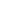 Index
Executive Summary								      [PAGE NUMBER]
Company Overview								      [PAGE NUMBER]
Products and Services								      [PAGE NUMBER]
Marketing Analysis								      [PAGE NUMBER]
Strategy and Implementation							      [PAGE NUMBER]
Management and Personnel							      [PAGE NUMBER]
Sales Action Plan								      [PAGE NUMBER]EXECUTIVE SUMMARY[Canvas] is an art gallery strategically located in downtown [Key West, Florida]. The art gallery is owned by locally and internationally recognized painters Lino Reyes and Frida Osmond. [Canvas]  positions itself as the art hub of the city. It will host art exhibits, art auctions, and will display for sale the artwork of local artists. While it partners with leading artists in the country and around the world for the art shows, it will also host special and corporate events. To keep up with the competitors around the city, the company management will aggressively conduct marketing and sales drives to boost the gallery's presence in the area.COMPANY OVERVIEWMission Statement: [Canvas]  dedicates itself to preserving and promoting the artworks of local Key West artists and some guests from around the world.  The gallery wants to educate and engage the public about local, state, and national issues through visual arts.Philosophy: [Canvas] identifies with the following values: Responsibility towards the artists and the communityCreativity in curating relevant and entertaining art showsExcellence in doing its duties towards its staff, artists, guests, patrons, and the community.Vision: [Canvas] is very much accessible to everyone in Florida and the rest of the world. It is a vibrant space to enjoy arts and foster social engagement, creativity, and critical thinking.Outlook: The industry of art galleries and museum is an extremely fragmented one. Most galleries only employ about four to five staff. Considered as one of the thriving industries in the country, the art galleries and museums industry generated around [$9 billion] annually. Experts suggest that the growth of the industry will not slow down any time soon.Type of Industry: Art Gallery and Museum IndustryBusiness Structure: PartnershipOwnership: Partners,  Frida Osmond, and Lino ReyesStart-Up Summary: The owners set aside an amount of [30K] USD for the rent, insurance, supplies, and payroll.PRODUCTS AND SERVICESProduct/Service Description: [Canvas] offers the perfect venue for artists to exhibit their artworks to the public. The gallery's relationship with art collectors in Florida and the rest of the world will boost the chance of sales of their works.  Value Proposition: A hub spot for arts. [Canvas] inspires creativity and critical thinking. It is a place known for world-class quality works of art and a meeting place for creative minds.Pricing Strategy: The gallery prices artwork depending on the artist's past sales record. Usually, artworks are priced using a cost-plus strategy. The management uses a competitive pricing strategy for the leasing of the venue for art events and other shows. MARKETING ANALYSISSimilar to the rest of the country, the art scene in [Key West, Florida] is thriving. New generation of artists and established ones are creating more artworks to respond to the increasing demands from private art collectors and other institutions. As a result, the need for more art galleries in the locale has increased and, at the same time, galleries are holding more shows this year.Another shift in the industry is the use of online platforms. Artists, galleries, and museums are now using social media and websites to market artworks globally.Market Segmentation[Canvas] identifies its core market in four categories. These are artists, private art collectors, business institutions, and tourists. The gallery will focus its marketing strategy in turning the venue as a premier art hub..The graph below shows the current distribution of the gallery’s market.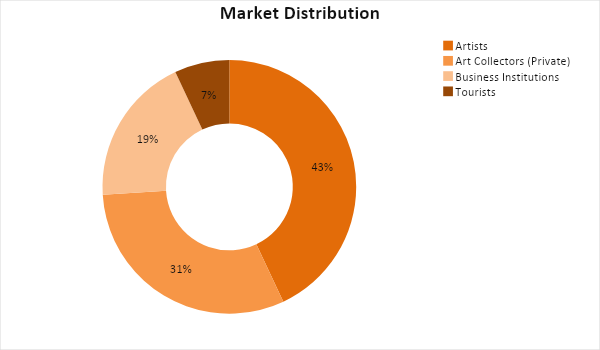 Target Market Segmentation StrategyArtistsThey are the main market of the gallery.  Canvas will work with them to showcase and sell their works for a commission.Art Collectors (Private)These individuals are known to frequent art galleries to purchase works to add to their collection.Canvas will invite them during art shows and will send them the gallery’s current artwork portfolio.Business InstitutionsThe gallery will offer space to businesses to hold events.  Canvas is a great venue for business meetings and fundraising.TouristsKey West is a tourist destination city.  Canvas will tie up with tour companies to include the gallery as one of the tour stops.STRATEGY AND IMPLEMENTATIONTarget Market StrategyThe art gallery industry has become competitive in Florida. [Canvas] aims to attract its target market by offering a customer-centric service and an art conducive venue. The gallery targets an increase of [5%] in the number of shows held, paintings sold, and venue leases this year. Sales Strategy and ForecastTo improve its sales, [Canvas] will do both the traditional and modern ways of promoting its shows, collections, and venue. The gallery targets the following monthly sales: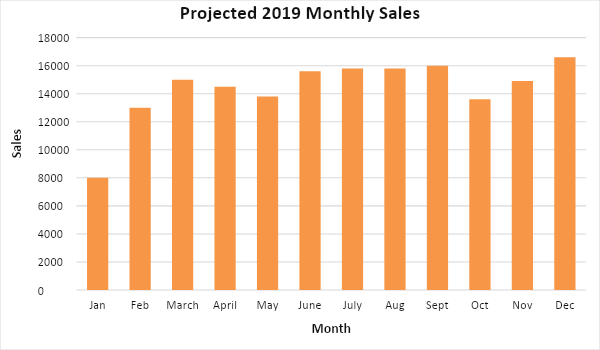 The next graph shows the forecasted sales distribution: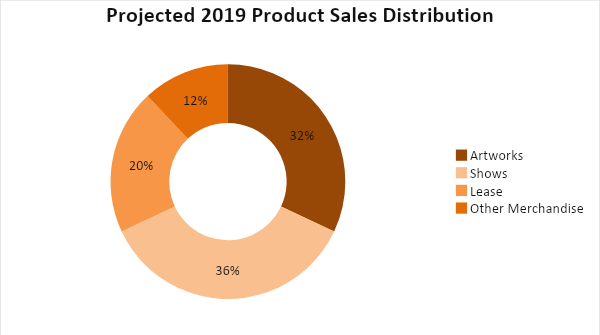 To stand out from the competition, the gallery will focus on effective customer service by making sure it provides a worthwhile experience to visitors and art collectors. Through an aggressive promotional campaign, the gallery hopes that it becomes the main art hub of Key West.Marketing StrategyThe management plans to focus more on introducing the art gallery to the general public. Print advertisements will be published in local newspapers and art and lifestyle magazines. The marketing team will also leverage social media to promote the business and its products.  Weekly events will also be held to encourage potential customers to visit the gallery. At the same time, introductory and promotional letters are sent to art collectors and businesses. In addition, [Canvas] will encourage loyal customers to promote the place through word of mouth.Here are some updates of the gallery's marketing drive:MilestonesMANAGEMENT AND PERSONNELThe owners of [Canvas] are both established artists in the international art scene. Lino Reyes serves as the CEO and General Manager of the company due to his experience as a senior manager for an advertising company. Frida Osmond will serve as Marketing Manager and Clients' Relations Officer.  Below is the organizational structure of the company: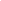 SALES ACTION PLANThe sales goals and their corresponding activities are listed in the table below. Key performance indicators (KPIs) and other details are also included to measure how successful the activities in achieving the goals.Start-Up FundingStart-Up FundingStart-Up Expenses$20,000Start-Up Assets$10,000Total Funding Required$30,000AssetsNon-Cash Assets from Start-Up$5,000Cash Requirements from Start-up$3,000Additional Cash Raised$1,000Cash Balance on Starting Date$1,000Total Assets$10,000CapitalPlanned InvestmentOwner$30,000Other$0Additional Investment Requirement$0Total Planned Investment$30,000Loss at Start-Up (Start-Up Expenses)-$20,000Total Capital$10,000Liabilities$0Total Capital and Liabilities$10,000Start-UpStart-UpRequirementsStart-Up ExpensesRent - 5 Months$8,000Advertising$1,000Legal Fees$1,000Staff Training$2,000Insurance$5,000Other$3,000Total Start-Up Expenses$20,000Start-Up AssetsCash Required$3,000Start-Up Inventory$3,000Other Current Assets$1,500Long-Term Assets$2,500Total Assets$10,000Total Requirements (Total Start-Up Expenses + Total Assets)$30,000SWOT AnalysisStrengthsWeaknessesOpportunitiesThreatsCanvassEmploys a customer-centric business approachSituated in a strategic locationArt collection needs to increaseNeed to diversify art showsDemand for artworks is rising, which means an increase in salesEstablished competitors have more contacts with art collectorsFloridian MuseumEstablished museumA large collection of artworksExpensive venuePrices artworks high to maximize profitCustomer buying power is on the rise; the gallery can stay competitive without changing its pricing practicesArtists who would rather go straight to art collectors to sell their artwork Gillian GalleryOffers very low priced artworksQuality of artworks is not consistentNumber of artists is growing; this presents a chance to develop a more consistent qualityOther galleries are faster to establish quality Sales StrategyActivitiesTimelineSuccess CriteriaGallery promotionsPrint ads promoting the gallery as the art hub the city is published in magazines and local papers.Publish online ads in social media platforms especially Pinterest and Instagram.Online and print promotions will run throughout the yearDigital marketing increases the online traffic of the gallery’s websiteIncrease in number of art shows and artwork salesCustomer-centric approachCanvas personnel will be trained on how to provide excellent customer careASAPCanvas receives positive feedback about how its personnel treated guestsMarketing StrategyActivitiesTimelineSuccess CriteriaPrint adsThe marketing team designed banners and flyersCreate promotional articles that will be published in local newspapers and magazinesJanuary 15, 2019Flyers and banners are distributed to key locations as identified by the marketing team.Two articles were published on Florida Times and Key West Lifestyle magazine.Weekly showsThe marketing and sales teams will develop a weekly show calendar for the whole yearFebruary 2, 2019The calendar is approved by the CEOIntroductory and quarterly portfolioThe marketing and sales teams are tasked to make letters and portfolio for both local and regional art collectorsASAPLetters and portfolio are sent before the end of FebruarySales GoalsAction ItemsStart DateEnd DateKPIsOwner1. Hold at least one art exhibit every monthCreate a lineup of artists to do an art show every month. - Invite potential art buyers to the shows.January 14, 2019January 20, 2019January 25, 2019January 25, 2019The final proposal approved before January 25, 2019Finalized list of invited guestsSales Team,Marketing Team2. Increase in venue leasingSales team to promote the gallery as the best venue to hold corporate and private eventsJanuary 10, 2019February 25, 2019Confirmed bookings for the first quarterSales team